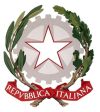 TRIBUNALE CIVILE DI LOCRIUfficio esecuzioni mobiliariIl Giudice dell’Esecuzione, dott.ssa Carmen Capitò,considerato che permane il rischio sanitario in tutto il territorio nazionale connesso all’emergenza epidemiologica da COVID-19, con la conseguente necessità di evitare assembramenti ed i possibili rischi di contagio;viste le linee guida relative alla trattazione delle cause, emanate del Presidente della Sezione Civile in data 13.01.2022 e quanto ivi richiamato,Disponela trattazione dei procedimenti e sub procedimenti fissati in presenza, alle udienze del 19, 20 e Dicembre  2022,  mediante la suddivisione in fasce orarie, secondo il seguente prospetto:UDIENZA DEL 19 DICEMBREDALLE H. 9.00 ALLE H. 9.30   N. 797/2018 RGE – N. 679/2019  RGE - N. 51/2020 e sub-1 RGE –  N. 331/2021 RGEDALLE H. 9.30 ALLE H. 10.00 N. 703/2021  RGE - N. 282/2022 sub-1  RGE - N. 346/2022  RGE – N. 530/2022  RGE  DALLE H. 10.00 ALLE H. 10.30N. 443/2022 sub-1  RGE – N. 657/2022 sub-1  RGE – N. 756/2022 RGE -  N. 919/2022  RGE – N. 966/2022 RGE – N. 982/2022 RGE   UDIENZA DEL  20 DICEMBREDALLE H. 9.00 ALLE H. 9.30N. 551/2017 – N. 335/2018  RGE – N. 127/2019 RGE – N. 330/2021 e sub-1 RGE DALLE H. 9.30 ALLE H. 10.00  N. 624/2021  RGE – N. 423/2022  RGE – N. 512/2022 RGE – N. 873/2022 RGE   DALLE H. 10.00 ALLE H. 10.30 N. 275/2022  RGE – N. 278/2022  RGE – N. 279/2022 RGE – N. 280/2022 RGE – N. 281/2022 RGE   Eventuali altri procedimenti non inseriti nel presente elenco, se già inseriti nel ruolo, saranno chiamati in coda all’ultima fascia della rispettiva udienza. L’indicazione nell’elenco di procedimenti in relazione ai quali è stato emesso decreto per la trattazione scritta, in assenza di espressa revoca dello stesso, deve considerarsi un mero errore.   Locri, lì 16.12.2022                                                                  Il G. E.                                                                                         GOT dott.ssa Carmen Capitò